Муниципальное общеобразовательное учреждение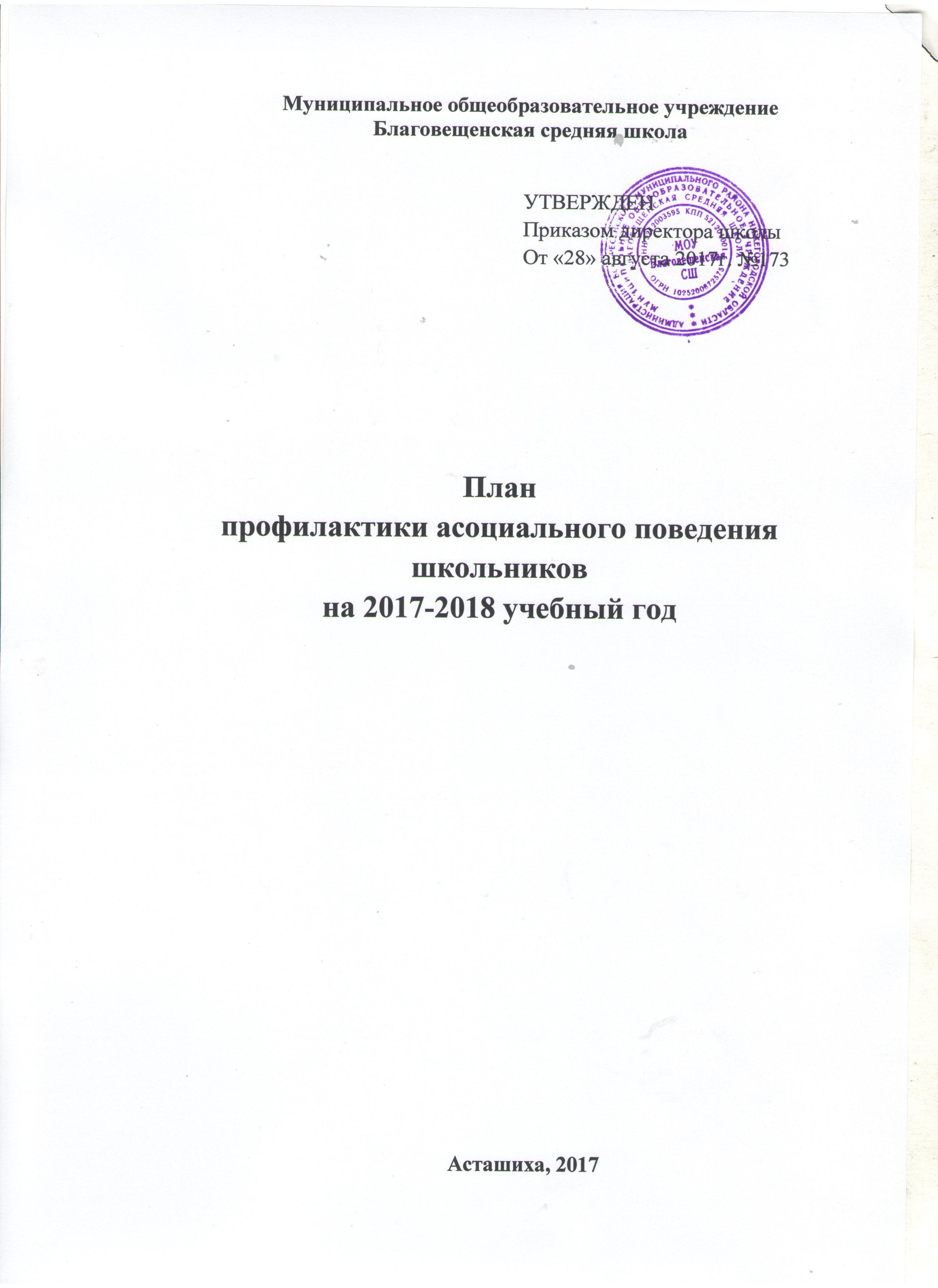 Благовещенская средняя школаУТВЕРЖДЕНПриказом директора школыОт «28» августа 2017г. №173Планпрофилактики асоциального поведения школьниковна 2017-2018 учебный годАсташиха, 2017Цель и задачи Цель: Развитие системы ранней профилактики асоциальных проявлений в школьной среде.Задачи:Формировать  у учащихся правовую культуру;Развивать систему межведомственного взаимодействия  по профилактике асоциального поведения детей и молодёжи.Совершенствовать систему работы с родителями (законными представителями)  по профилактике асоциального поведения детей и подростков.Воспитывать у учащихся чувство толерантности, неприятие экстремизма во всех его проявлениях;Продолжать формирование у обучающихся  установок на ЗОЖ;Добиться снижения количества детей, стоящих на различных формах профилактического учета.Раздел 1. Профилактика дорожно-транспортного травматизмаРаздел 2. Профилактика безнадзорности и правонарушений несовершеннолетних Раздел 3. Профилактика жестокого обращения с детьми.Раздел 4. Профилактика терроризма, национализма, религиозного, социального экстремизма, формирование толерантного сознания.Раздел 5. Профилактика употребления ПАВ.  Формирование ЗОЖ.Ожидаемые результатыПовышение правовой культуры школьников;Активизация межведомственного взаимодействия по организации профилактической работы с учащимися;Укрепление связи школы и семьи;Сформированность уважительного отношения к окружающим;Сформированность потребности к ведению ЗОЖ;Снижение уровня правонарушений и преступлений среди учащихся школы.УТВЕРЖДЕНприказом   директора                                                                                                                                                                       МОУ Благовещенская СШ                                                                                             От «28» августа 2017г. №173План мероприятий по профилактике асоциального поведения на 2017-2018 учебный годРабота со структурными подразделениями районаРабота со структурными подразделениями районаРабота со структурными подразделениями районаРабота со структурными подразделениями районаРабота со структурными подразделениями района№            МероприятияСрокиФорма проведения, ответственныеФорма проведения, ответственные1Знакомство с текущими постановлениями КДН, ПДН, законами РФ.В течение годаКафедра воспитанияКафедра воспитания2Взаимодействие и сотрудничество с сельской администрацией и ПДН по работе с семьями, попавшими втрудную жизненную ситуацию.В течение года по мере необходимостиСовместные рейдыПлан совместной работы с ПДНСовместные рейдыПлан совместной работы с ПДН3Сотрудничество с ГУ «Комплексный центр социального обслуживания населения Воскресенского района», с Центром занятости населения.В течение годаУчастие в мероприятияхУчастие в мероприятиях4Участие в районных семинарах заместителей директоров по воспитательной работе, старших вожатых, социальных педагогов (по соответствующей тематике)В течение годаУчастие в семинарахУчастие в семинарах5Предоставление характеристик  учащихся, информации  по запросу КДН и ЗП, ПДНПо требованиюхарактеристикихарактеристики6Совместные рейды с ПДН, КДН, с  членами Родительского патруля в семьи, попавшие в трудную жизненную ситуацию.В течение года.рейдырейдыРабота с родителямиРабота с родителямиРабота с родителямиРабота с родителямиРабота с родителями7Индивидуальное консультирование родителей по волнующим их вопросамбеседыВ течение годаВ течение года8Анкетирование  родителейПлан мониторинга воспитательной деятельностиПлан мониторинга воспитательной деятельности9Вовлечение родителей для участия  в КТД классных и школы (концертах, творческих встречах, экскурсиях, конкурсах, проведения тематических классных часов и т.д.)В течение годаЗам. директора по ВРКл.руководителиЗам. директора по ВРКл.руководители10Родительские собрания (согласно планам):Классныеобщешкольные1 раз в четверть2-3  раза в годАдминистрация,Классные руководители, социальный педагогАдминистрация,Классные руководители, социальный педагог10Выбор общешкольной родительской общественностью   группы родительской общественности  «Родительский патруль»Сентябрь-октябрьПредседатель Совета родителейПредседатель Совета родителей12Проведение родительских днейПо плану Совета родителейЗам директора по УВРЗам директора по УВР13Совместные с педагогами дежурства на школьных вечерах и в местах массовых прогулок молодежиВ течение годаАдминистрация школы, классные руководители, Администрация школы, классные руководители, Совместная работа с правоохранительными органамиСовместная работа с правоохранительными органамиСовместная работа с правоохранительными органамиСовместная работа с правоохранительными органамиСовместная работа с правоохранительными органами14Информационные встречи с сотрудниками правоохранительных органов на тему «Правовые знания – детям».В течение года Зам директора по ВРсоцпедагогЗам директора по ВРсоцпедагог15Проведение рейдов совместно с сотрудниками ОДН, КДН, в семьи «трудных» учащихсяВ течение года  (по мере необходимости)Администрация школы, классные руководители,соцпедагогАдминистрация школы, классные руководители,соцпедагог16Профилактические беседы с учащимися.по мере необходимостиСоциальный педагогСоциальный педагогСовместная работа  с организациями дополнительного образованияСовместная работа  с организациями дополнительного образованияСовместная работа  с организациями дополнительного образованияСовместная работа  с организациями дополнительного образованияСовместная работа  с организациями дополнительного образования17Сотрудничество с организациями дополнительного образования.В течение годаВ течение годаЗам директора по ВРКл.руководители18Организация встреч школьников с работниками учреждений культуры, учреждений дополнительного образования с целью вовлечения учащихся в кружки и секции. В течение годаВ течение годаЗам директора по ВРКл.руководители19Участие в конкурсах, фестивалях, спортивных мероприятияхВ течение годаВ течение годаЗам директора по ВРУчителя школыСовместная работа с ВЦРБ, Асташихинским ФАПСовместная работа с ВЦРБ, Асташихинским ФАПСовместная работа с ВЦРБ, Асташихинским ФАПСовместная работа с ВЦРБ, Асташихинским ФАПСовместная работа с ВЦРБ, Асташихинским ФАП20Организация встреч с медицинскими работниками с целью проведения просветительской и лекционной работы по профилактике асоциального поведения и формирования ЗОЖВ течение годаВ течение годаФельдшер ФАП21Медицинские осмотры обучающихся школы1 раз в год1 раз в годФельдшер ФАПСотрудники ГБУ З ВЦРБСовместная  работа с центром занятости населенияСовместная  работа с центром занятости населенияСовместная  работа с центром занятости населенияСовместная  работа с центром занятости населенияСовместная  работа с центром занятости населения22Трудоустройство детей в каникулярное время, используя возможности службы занятости населенияКаникулярное времяКаникулярное времяКл.руководители23Просветительская работа учащихся в целях профориентацииВ течение годаВ течение годаПредставитель ЦЗНКл.руководители24Анкетирование учащихся  8х, 9х,10х классов о дальнейшем выборе профессииМартМартПсихолог школы12341.1Инструктажи по профилактике ДДТТ во время каникул, при и организации поездок, проведении внеклассных и внешкольных мероприятий.В течение годаКл руководителиРуководитель ОБЖ1.2Беседы с инспектором ГИБДД о профилактики ДДТТВ течение годаСоц.педагог1.3Проведение Декады безопасности дорожного движения.октябрьЗам дир по ВРСоц. педагогСт. вожатая1.4Проведение мероприятий, направленные на формирование законопослушного поведения учащихся как участников дорожного движения (пешеход, пассажир, водитель велосипеда или скутера)В течение годаЗам дир по ВРСт. вожатаяКл.руководители1.5Распространение памяток по профилактике ДДТТ среди учащихся, родителей.В течение годаЗам дир по ВРКл.руководители1.6Участие в конкурсах разного уровня по профилактике ДДТТ.В течение годаЗам дир по ВРКл.руководители1.7Оформление сменного уголка «Светофорик»В течение годаЗам дир по ВРСовет учащихся1.8Организация информированности учащихся и родителей:об  изменениях законодательства, касающегося правил дорожного движения;об ответственности родителей за жизнь и здоровье учащихся как участников дорожного движения (пешеход, пассажир, водитель велосипеда или скутера)В течение годаЗам дир по ВРСоциальный педагог1.9Проведение бесед для родителей  с работниками ГИБДД, по предупреждению ДДТТ среди несовершеннолетнихВ течение годаАдминистрация 12342.1Организация работы по раннему выявлению несовершеннолетних, склонных к асоциальным проявлениям и информирование органов и учреждений системы профилактикиВ течение годаКл.руководителисоцпедагог2.2Обновление банка данных несовершеннолетних, склонных к совершению асоциальных поступков.В течение годаСоциальный педагог2.3Выявление несовершеннолетних, находящихся в социально-опасном положении или систематически пропускающих по неуважительным причинам занятия, принятие мер по их воспитанию и получению ими основного общего образованияВ течение годаСоциальный педагогКл руководителиЗам дир по ВР2.4Обеспечение организации общедоступных спортивных секций и иных кружковВ течение годаАдминистрация 2.5Привлечение обучающихся, состоящих на профилактических учетах к участию в социально значимой деятельности и школьным мероприятиям, с учетом возрастных и индивидуальных особенностей В течение годаСоцпедагогКл.руководители2.4Проведение мероприятий, направленные на формирование законопослушного образа жизни детей и подростковВ течение годаЗам дир по ВРСоцпедагогУчитель биологии2.5Организация работы по профилактике совершения учащимися самовольных уходов из семейВ течение годаСоцпедагогпедагог-психолог2.6Организация информированности учащихся и родителей:о правах детейо правах и обязанностях родителей, связанных с защитой прав детейоб организациях, осуществляющих надзор за соблюдением прав детей или оказывающих помощь детям и семьям, находящимся в социально-опасном положении В течение годаСоцпедагогЗам дир по ВР2.7Проведение бесед для родителей  с работниками ОВД, здравоохранения по предупреждению асоциальных проявлений среди несовершеннолетнихВ течение годаАдминистрация 2.8Проведение межведомственных акций и операций  «Подросток», месячника по правовому воспитаниюПо плану районаСопедагог Зам. директора по ВР2.9Организация деятельности Совета по профилактикеВ течение годаСоц педагог2.10Организация совместной работы с КДН и ЗП, ОМВД по выявлению и постановке на учет семей, находящихся в СОПВ течение годаСоциальный педагог2.10Проведение патронажа семей, попавших в СОПВ течение годаСоциальный педагог2.12Обеспечение реализации прав детей на получение образованияВ течение годаАдминистрация Кл.руководители2.13Проведение мероприятий по выявлению подростков, склонных к суициду. Профилактика суицидального поведения.В течение годаСоцпедагогПедагог-психологКл.руководители2.14Осуществление контроля над соблюдением прав несовершеннолетних в ОУВ течение годаАдминистрация2.15Обеспечение защиты прав по безопасности труда и отдыха в летних лагерях.В течение годаАдминистрацияНачальники лагерей12343.1Выявление случаев жестокого обращения с детьмиВ течение годаПедагогические работники3.2Информирование территориальных органов МВД по Воскресенскому району о выявленных случаях жестокого обращения с детьмиВ течение годаАдминистрация 3.3Организация и проведение разъяснительной работы среди учащихся об ответственности за жестокое обращение со сверстниками, насильственные действияВ течение годаСоцпедагогЗам дир по ВР3.4Организация родительского всеобуча по вопросам профилактики суицидов среди несовершеннолетнихВ течение годаПедагог-психолог 12344.1Выявление учащихся, участников неформальных и других молодежных формирований экстремистской направленностиВ течение годаПедагогические работники4.2Проведение разъяснительной работы среди обучающихся, направленной на воспитание толерантности, разъяснение опасности экстремизма для человека, общества и государства, на формирование культуры гражданского общества, с приглашением сотрудников правоохранительных органовВ течение годаЗам дир по ВРСоцпедагогКл.руководители4.3Участие в творческих конкурсах, способствующих формированию толерантного сознания у учащихсяВ течение годаЗам дир по ВРСоцпедагогСт.вожатая4.4Проведение родительских собраний с приглашение руководителей правоохранительных органов, членов общественности  по вопросам профилактики национального, религиозного и социального экстремизма среди подростков и молодежиВ течение годаАдминистрация 4.5Организация и проведение мероприятий, посвященных международному Дню толерантности ноябрьЗам дир по ВРСоцпедагогСт.вожатая4.6Размещение стендов с информацией о действиях при возникновении чрезвычайных ситуаций, связанных с преступлениями террористического характераВ течение годаАдминистрацияРуководитель ОБЖ № п/пНаименование мероприятийНаименование мероприятийСроки проведенияответственные122345.15.1Выявление подростков «группы риска», изучение их интересов и мотивов поведенияВ течение годаСоцпедагогПсихологКл.руководители5.2 5.2 Выявление и обследование неблагополучных семейВ течение годаСоцпедагогпедагог-психологКл.руководители5.35.3Составление индивидуальных программ оказания помощи неблагополучным семьям, детям и подросткам «группы риска»Сентябрь СоцпедагогПедагог-психологКл.руководители5.45.4Установление систематического контроля за несовершеннолетними «группы риска»постоянноСоцпедагогКл.руководители5.55.5Обновление банка данных несовершеннолетних, склонных к употреблению спиртных напитков, токсических, наркотических, психоактивных веществ, курительных смесей.В течение годаСоциальный педагог5.65.6Проведения анкетирования несовершеннолетних различных возрастных групп с целью выявления их отношения к употреблению пива,  алкоголя, наркотиков, психоактивных веществ, курительных смесейдекабрьСоцпедагогПедагог-психолог Кл руководители5.75.7Осуществление системы санитарно-просветительских мер, направленных на предупреждение курения, токсикомании, наркомании, употребления спиртных напитков и пива, ПАВ, курительных смесей среди учащихся школы.В течение годаЗам.директора по ВРКл руководители5.85.8Воспитательные мероприятия, направленные на формирование здорового образа жизни детей и подростковВ течение годаЗам дир по ВРСоцпедагогСт.вожатая5.95.9Проведение акции «Мы выбираем жизнь»ФевральмартЗам дир по ВРСоцпедагогКл руководителиСт.вожатая5.105.10Проведение бесед для учащихся и родителей (законных представителей) с работниками ОВД, здравоохранения по предупреждению алкоголизма, наркомании психоактивных веществ, курительных смесей и формированию здорового образа жизниВ течение годаАдминистрация 5.105.10Обеспечение доступности информации о телефонах доверия, правоохранительных органов, по которым возможно сообщить о фактах продажи несовершеннолетним алкогольной, спиртосодержащей  продукции, пива.В течение годаАдминистрация Направление работыСрокиМероприятияМероприятияклассыОтветственныйорганизационно-методическая работасентябрьизучение и систематизация социальной структуры семей учащихся школыизучение и систематизация социальной структуры семей учащихся школы1-10классные руководителиорганизационно-методическая работасентябрьсверка документации школы и ПДН, КДН и ЗП  районасверка документации школы и ПДН, КДН и ЗП  района1-10социальный педагог, инспектор ПДНорганизационно-методическая работасентябрьформирование социального паспорта школыформирование социального паспорта школы1-10Кл.руководители, соцпедагогорганизационно-методическая работасентябрьразработка планов воспитательной работы классаразработка планов воспитательной работы класса1-10Кл.руководителиработа с учащимисясентябрьзнакомство учащихся 1-х, 5-х классов и вновь прибывших с правилами поведения в школезнакомство учащихся 1-х, 5-х классов и вновь прибывших с правилами поведения в школе1-10классные руководителиработа с учащимисясентябрьмероприятия, направленных на формирование ЗОЖ у учащихся, профилактику  употребления алкоголямероприятия, направленных на формирование ЗОЖ у учащихся, профилактику  употребления алкоголя8,10Зам.директора по ВРработа с учащимисясентябрьМероприятия по профилактике экстремизма и терроризма «Мы за мир на Земле»Мероприятия по профилактике экстремизма и терроризма «Мы за мир на Земле»2-10Руководитель ОБЖКл.руководителиработа с учащимисясентябрьАдаптация учащихся Адаптация учащихся 1,5,10педагог-психологработа с учащимисясентябрьИнструктаж по ПДД .«Школа безопасного пешехода встреча с участковым уполномоченным ОМВД Инструктаж по ПДД .«Школа безопасного пешехода встреча с участковым уполномоченным ОМВД 1-10Кл.руководителиСт.вожатаяработа с учащимисясентябрьАкция «Пристегнись»Акция «Пристегнись»1-10Совет учащихсяработа с родителями и педагогическим коллективомсентябрьсобеседование с классными руководителями по организации профилактической работы в классесобеседование с классными руководителями по организации профилактической работы в классезам.дир.по ВРМО классных руководителейработа с родителями и педагогическим коллективомсентябрьорганизация ежедневного контроля за пропусками уроков учащимисяорганизация ежедневного контроля за пропусками уроков учащимисяЗам.директора по ВР, классные руководителиработа с родителями и педагогическим коллективомсентябрь«Закон 23-З для родителей»«Закон 23-З для родителей»1-10кл.руководителиработа с родителями и педагогическим коллективомсентябрьорганизационно-методическая работаоктябрьЗанятость учащихся в системе доп.образования и внеурочной деятельности1-101-10Руководители кружков и занятий организационно-методическая работаоктябрьработа с учащимисяоктябрьзаседание Совета по профилактике правонарушенийзаседание Совета по профилактике правонарушений1-10соц педагог, работа с учащимисяоктябрьМесячник правовых знаний (по отдельному плану)Месячник правовых знаний (по отдельному плану)1-10социальный педагогработа с учащимисяоктябрьИнформационные минутки «Безопасный интернет»Информационные минутки «Безопасный интернет»1-10Учитель информатикиработа с учащимисяоктябрьАкция «Будь в форме»Акция «Будь в форме»1-10Зам.директора по ВР                     Совет учащихсяработа с учащимисяоктябрь«День Здоровья»«День Здоровья»5-10Учитель физкультурыработа с учащимисяоктябрьЧасы общения «Время доверять»Часы общения «Время доверять»1-10Кл.руководителиработа с родителями октябрьобследование жилищно-бытовых условий учащихся «группы риска»обследование жилищно-бытовых условий учащихся «группы риска»соцпедагог, кл.руководителиработа с родителями октябрьОбщешкольное родительское собрание. Общешкольное родительское собрание. 1-10соц педагог, кл.руководителизам.директора по ВРорганизационно-методическая работаноябрьинструктаж для учащихся по ПДД, во время ледоставаинструктаж для учащихся по ПДД, во время ледостава1-10Руководитель ОБЖ кл.руководителиорганизационно-методическая работаноябрьАнализ уровня воспитанности и личностного роста учащихсяАнализ уровня воспитанности и личностного роста учащихся1-10Зам.директора по ВР кл.руководителиорганизационно-методическая работаноябрьАнализ уровня воспитанности и личностного роста учащихсяАнализ уровня воспитанности и личностного роста учащихсяработа с учащимисяноябрьзаседание Совета по профилактике правонарушенийзаседание Совета по профилактике правонарушений1-10соц педагогработа с учащимисяноябрьМесячник духовно-нравственного воспитания (по отдельному плану)Месячник духовно-нравственного воспитания (по отдельному плану)1-10Зам.директора по ВР кл.руководителиработа с родителями ноябрьПосещение семей детей «группы риска»Посещение семей детей «группы риска»1-10социальный педагогработа с родителями ноябрьАкция «Спорт –альтернатива пагубным привычкам»Акция «Спорт –альтернатива пагубным привычкам»1-10кл. руководители, учитель физкультурыорганизационно-методическая работаорганизация досуговой деятельности в период зимних каникулорганизация досуговой деятельности в период зимних каникул1-10Кл.руководителиорганизационно-методическая работазаседание Совета по профилактике правонарушенийзаседание Совета по профилактике правонарушений1-10зам.директора по ВР, социальный педагогработа с учащимисядекабрь«День борьбы со СПИДом»«День борьбы со СПИДом»5-10Кл.руководителиработа с учащимисядекабрьСоциально-психологическое тестирование по профилактике употребления наркотиков и ПАВСоциально-психологическое тестирование по профилактике употребления наркотиков и ПАВ7-10Кл.руководителиПедагог-психологработа с учащимисядекабрьДень Конституции День Конституции 1-10Кл.руководителиработа с родителями декабрьКлассные собрания. Классные собрания. 1-10Кл.руководителипедагог-психологработа с родителями декабрьУчастие в конкурсе семейного творчества «Новогодний серпантин»Участие в конкурсе семейного творчества «Новогодний серпантин»1-10социальный педагогорганизационно-методическая работаянварьПрофилактическая работа по предупреждению правонарушений.Профилактическая работа по предупреждению правонарушений.1-10Зам.директора по ВРработа с учащимисяянварьЕдиный день борьбы с наркоманией«Зависит от тебя – будешь ли ты независимым»Единый день борьбы с наркоманией«Зависит от тебя – будешь ли ты независимым»8,10социальный педагогработа с учащимисяянварьработа с родителями январьРаспространение памятки «Как избежать беды»Распространение памятки «Как избежать беды»1-10зам.директора по ВРОрганизацион-методическая работафевральПрофилактическая работа по табакокурению.Профилактическая работа по табакокурению.7-10социальный педагогработа с учащимисяфевральзаседание Совета по профилактике правонарушенийзаседание Совета по профилактике правонарушений1-10зам.директора по ВР, социальный педагог, работа с учащимисяфевральМесячник военно-патриотического воспитания (по отдельному плану)Месячник военно-патриотического воспитания (по отдельному плану)1-10социальный педагог, инспектор ПДНработа с родителями и февральОбщешкольное родительское собрание«Дисциплина и трудолюбие как составляющие успеха человека».Общешкольное родительское собрание«Дисциплина и трудолюбие как составляющие успеха человека».1-10АдминистрацияКл.руководителиорганизационно-методическая работамартПропаганда здорового образа жизни."Здоровый я - здоровая страна" Акция «Белая ромашка»Пропаганда здорового образа жизни."Здоровый я - здоровая страна" Акция «Белая ромашка»1-10социальный педагог,ст.вожатаяработа с учащимисямартВстреча с фельдшером ФАПВстреча с фельдшером ФАП1-10Кл.руководителиработа с учащимисямартАкция «Мы выбираем жизнь»Акция «Мы выбираем жизнь»1-10Кл.руководителиработа с учащимисямартинструктаж учащихся по ПДД, правилам поведения в общественных местах,во время ледохода во время школьных каникул.инструктаж учащихся по ПДД, правилам поведения в общественных местах,во время ледохода во время школьных каникул.1-4 Кл.руководителиработа с учащимисямартинструктаж учащихся по ПДД, правилам поведения в общественных местах,во время ледохода во время школьных каникул.инструктаж учащихся по ПДД, правилам поведения в общественных местах,во время ледохода во время школьных каникул.1-10Кл.руководителиорганизационно-методическая работаапрельПрофилактика жестокого обращения с детьмиПрофилактика жестокого обращения с детьми9,10социальный педагогорганизационно-методическая работаапрельорганизационно-методическая работаапрельзаседание Совета по профилактике правонарушенийзаседание Совета по профилактике правонарушений1-10зам.директора по ВР, работа с учащимисяапрельНеделя иммунизации (по отдельному плану)Неделя иммунизации (по отдельному плану)1-10классные руководителиработа с родителями и педагогическим коллективомапрельАнализ анкет по удовлетворенности родителей работой школыАнализ анкет по удовлетворенности родителей работой школы1-10Зам.директора по ВРКл.руководителиработа с родителями и педагогическим коллективомапрельПосещение семей учащихся из неблагополучных семейПосещение семей учащихся из неблагополучных семейсоцпедагогработа с родителями и педагогическим коллективомапрельРодительское собрание «Пока не поздно». Бесконтрольность свободного времени – одна из причин совершения правонарушений и преступленийРодительское собрание «Пока не поздно». Бесконтрольность свободного времени – одна из причин совершения правонарушений и преступлений1-10социальный педагогорганизационно-методическая работамайорганизация летней трудовой практики и оздоровительного отдыха учащихсяорганизация летней трудовой практики и оздоровительного отдыха учащихся1-10классные руководители, соц.педагогорганизационно-методическая работамайзаседание Совета по профилактике правонарушенийзаседание Совета по профилактике правонарушений1-10зам.директора по ВР, социальный педагогработа с учащимисямайинструктаж по правилам поведения во время летних каникулинструктаж по правилам поведения во время летних каникул1-10Руководитель ОБЖработа с учащимисямайШкольный турслет.Школьный турслет.1-10Учитель физкультурыработа с родителями и педагогическим коллективоммайПамятка «Безопасное лето»Памятка «Безопасное лето»1-10социальный педагог, работа с родителями и педагогическим коллективоммайсвоевременное принятие мер по поступившим сигналам о правонарушениях учащихсясвоевременное принятие мер по поступившим сигналам о правонарушениях учащихсяПо мере необходимостиадминистрация, классные руководителиорганизационно-методическая работав течение годаучастие в заседаниях КДНучастие в заседаниях КДНПо мере необходимостисоциальный педагогорганизационно-методическая работав течение годаизучение изменений в федеральных, региональных и локальных нормативно-правовых документах по профилактике правонарушенийизучение изменений в федеральных, региональных и локальных нормативно-правовых документах по профилактике правонарушенийПо мере необходимостизам.директора по ВРорганизационно-методическая работав течение годаучастие в работе районных семинаров по вопросам профилактики правонарушенийучастие в работе районных семинаров по вопросам профилактики правонарушенийПо мере необходимостизам.директора по ВР, психолог, социальный педагогорганизационно-методическая работав течение годаконсультирование учащихся, педагогов, родителейконсультирование учащихся, педагогов, родителейПо мере необходимостипедагог-психологорганизационно-методическая работав течение годапредоставление документаций по запросу различных органов системы профилактики правонарушенийпредоставление документаций по запросу различных органов системы профилактики правонарушенийПо мере необходимостизам.директора по ВР, социальный педагогработа с учащимисяв течение годаорганизация досуга учащихсяорганизация досуга учащихся1-10Кл.руководители, социальный педагогработа с учащимисяв течение годаправовой всеобуч учащихсяправовой всеобуч учащихся1-10социальный педагогработа с учащимисяв течение годаУчастие в конкурсах профилактической направленностиУчастие в конкурсах профилактической направленности1-10Зам.директора по ВРработа с учащимисяв течение годаПропаганда ЗОЖПропаганда ЗОЖ1-10Кл.руководителиработа с родителями и педагогическим коллективомв течение годавыявление неблагополучных семей, родителей, уклоняющихся от воспитания детейвыявление неблагополучных семей, родителей, уклоняющихся от воспитания детейВ течении годасоциальный педагогработа с родителями и педагогическим коллективомв течение годаУчастие сотрудников ОВД в работе родительских собранийУчастие сотрудников ОВД в работе родительских собранийсоциальный педагогработа с родителями и педагогическим коллективомв течение годаДеятельность «Родительского патруля»Деятельность «Родительского патруля»В течении годаЗам.директора по ВР